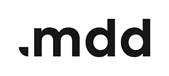    Fabryka Mebli Biurowych MDD Sp. z o.o.     Ul. Koronowska 22     89-400 Sępólno Kr.   NIP : 561 14 37 378Załącznik nr 1Do zapytania ofertowego: Zapytanie ofertowe nr 07/07/2020/MDDDotyczy : Wtryskarka do tworzywa 450 t.1. Specyfikacja techniczna :    Wymagania : Do specyfikacji technicznej powinny zostać dołączone karty katalogowe oferowanych urządzeń.2. Warunki odbioru urządzeniaOdbiór maszyny będzie polegał na sprawdzeniu kompletności dostawy zgodnie z zapytaniem ofertowym i ofertą Sprzedającego, sprawdzeniu wszystkich funkcji i parametrów pracy maszyny zgodnie z wymaganiami technicznymi zawartymi w zapytaniu ofertowym i ofercie zamawiającego, na wykonaniu próbnej obróbki przykładowego detalu, oraz przeszkoleniu pracowników Zamawiającego z zakresu obsługi i programowania wtryskarki.3. Wymagania dotyczące składników ceny końcowejCena powinna obejmować wszystkie koszty niezbędne do uruchomienia przez dostawcę maszyny w siedzibie zamawiającego. Dostawca w ramach kontraktu gwarantuje dokonanie bezpłatnego transferu wiedzy niezbędnej do obsługi urządzenia oraz bezpłatny transport do siedziby zamawiającego, zgodnie z warunkami DAP wg Incoterms, na adres: ul. Koronowska 22, 89-400 Sępólno Kr. , bezpłatny montaż i uruchomienie dostarczonego urządzenia.Wszelkie upusty, rabaty winny być od razu ujęte w cenie, tak by podana cena za realizację przedmiotu zamówienia była ceną ostateczną, bez konieczności dokonywania przez Zamawiającego przeliczeń i innych działań w celu jej określenia.4. Wymagania dodatkoweDo oferty obligatoryjnie musi być dołączona specyfikacja techniczno-technologiczna oferowanego urządzenia, opis spełnienia parametrów lub opis technicznie zastosowanych rozwiązań, na podstawie których możliwa będzie ocena zgodności oferowanych urządzeń ze specyfikacją techniczno-technologiczną przedmiotu zamówienia z  zapytania ofertowego.  Po podpisaniu umowy sprzedaży i dostawie , do urządzenia musi być załączona :deklaracja zgodności z CE,pełna dokumentacja DTR,instrukcja w języku polskim,karta katalogowa maszyny.5. Wymagania gwarancyjne i serwisowe Gwarancja min 12 miesięcy liczone od dnia uruchomienia maszyny i podpisania bez zastrzeżeń protokołu Odbioru Końcowego. Wymagania serwisowe: dopuszczalny czas reakcji serwisu, rozumiany jako okres, od momentu zgłoszenia serwisowego potwierdzonego nadaniem identyfikatora zgłoszenia przez Dostawcę, do momentu podjęcia pierwszych czynności diagnostycznych przez Dostawcę: maksymalnie do 24 godzin od dokonania zgłoszenia, z wyłączeniem sobót i niedziel oraz dni ustawowo wolnych od pracy.dopuszczalny czas przyjazdu serwisu, jeżeli zajdzie taka potrzeba, maksymalnie do 48 godzin od zdiagnozowania usterki, z wyłączeniem sobót i niedziel oraz dni ustawowo wolnych od pracy, w okresie gwarancji Dostawca zobowiązany jest do wykonania niezbędnych przeglądów maszyny.6. Uwagi dodatkowePrzy wyborze oferty oprócz ceny, będą brane pod uwagę termin dostawy i długość okresu gwarancji.Lp.Lp.WymaganiaOpis wymagań1.Wtryskarka do tworzywa  450 tWtryskarka do tworzywa  450 t1.1Siła zwarcia maszyny4400-4700 KN1.2Średnica ślimaka 80 mm1.3Ślimak bimetalicznyMożliwość wtrysku materiałów GF 301.4Prędkość wtrysku110÷130 mm/s1.5Ciśnienie wtrysku160÷180 MPa1,6Minimalna wysokość formy320 mm1.7Maksymalna wysokość formy780 mm1.8Maksymalna gramatura wtrysku1500-1700 g1.9Rodzaj napęduSerwomotor1.10Suszarka 250 kg1.11Dozownik barwnika Wolumetryczny1.12Dozownik materiału1.13Chiller Dobrany do maszyny1.14Termostat olejowy2 szt.1.15Przyłącze pod kanały grzewcze6 kanałów1.16Podajnik materiału z suszarki1 szt.1.17Kosz zaciągowy1 szt.1.18Zbiornik do podajnika 1 szt.1.19Przyłącze pod wypychacz hydrauliczny4 szt.1.20Zawory pneumatyczne 2 szt. jednodrogowe, 2 szt. dwudrogowe1.21Olej hydraulicznyW cenie dostawy1.22Robot odbierający  z taśmociągiem i klatką bezpieczeństwaMinimum trzy osie